OBJEDNÁVKAVOZM-2021-000066List č. 1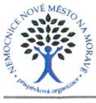 DodavatelNemocnice Nové Město na Moravě, příspěvková organizaceŽďárská 610592 31 Nové Město na MoravěIČO 00842001 DIČ CZ00842001Spisová značkaCHIRONAX - DIZ s.r.o.Záběhlice, V korytech 3155/23106 00 PrahaCZECH REPUBLICIČO 48114421	DIČ CZ48114421Kód spojení dodavateleKontakt na dodavatele:PříjemceVyřizuje:	XXXXSchválil:	XXXXE-mail	XXXXTelefon	XXXXPředmětZboží doručit v pracovní dny do 14hodin.XXXXTento doklad byl vytištěn informačním systémem Ql 100.2, www.qi.czKód akce1Požadované datum dodáníZpůsob dopravyDatum vytvoření07.01.2021Způsob úhradyVytvořilXXXXDodací podmínkyZodpovědná osobaCeny jsou uváděnyS daníVlastní spojeníDatová schránkay2hrjptKód zbožíNázev zbožíObjednáno MJ Interní kódObjednáno Skladová výsledné MJCena za jednotkuCena celkemZ174432Respirátor FFP2, GP15 000,00 ksXXXXXXXX2709395-GP-FFP2Z174433Respirátor FFP3 bez ventilku, TP3013 000,00 ksXXXXXXXX2709395-TP301Cena celkem bez DPHCena celkem bez DPH304 512,40CZKCelkem DPH63 947,60CZKCelkem368 460,00CZK